Publicado en Madrid el 16/09/2020 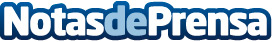 Alcobendas expone su apuesta por la movilidad sostenible y la digitalización en Startup Olé 2020Alcobendas HUB junto con el Ayuntamiento de la localidad, la Asociación de Empresarios de Alcobendas (AICA) y miembros destacados de las empresas más importantes sobre movilidad, alojadas en la ciudad, han debatido sobre los retos de la movilidad sostenible en una nueva edición de Startup Olé. Además, durante esta sesión se ha expuesto el trabajo que desde Alcobendas se está desarrollando en materia de movilidad y digitalización a través del Digital Innovation HubDatos de contacto:Patricia Carrasco666532064Nota de prensa publicada en: https://www.notasdeprensa.es/alcobendas-expone-su-apuesta-por-la-movilidad Categorias: Automovilismo Madrid Ecología Emprendedores Eventos E-Commerce Recursos humanos Industria Automotriz Digital http://www.notasdeprensa.es